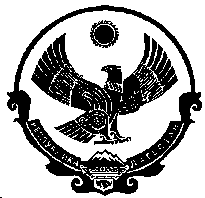 РЕСПУБЛИКА ДАГЕСТАНАДМИНИСТРАЦИЯ  ГОРОДСКОГО ОКРУГА«ГОРОД КИЗИЛЮРТ»П О С Т А Н О В Л е н и Е30.11.2021                                                                                                  № 452 - П  Об утверждении программы профилактики рисков причинения вреда (ущерба) охраняемым законом ценностям при осуществлении муниципального контроля за исполнением единой теплоснабжающей организацией обязательств по строительству,реконструкции и (или) модернизации объектов теплоснабжения на территории городского округа «город Кизилюрт» на 2022 годВ соответствии со статьями 16,17.1 Федерального закона от 6 октября 2003 года № 131 – ФЗ «Об общих принципах организации местного самоуправления в Российской Федерации», статьями 3,23,30,44 Федерального закона от 31 июля 2020 года № 248 – ФЗ «О государственном контроле (надзоре) и муниципальном контроле в Российской Федерации», постановлением Правительства РФ от 25 июня 2021 года № 990 «Об утверждении Правил разработки и утверждения контрольными (надзорными) органами программы профилактики рисков причинения вреда (ущерба) охраняемым законом ценностям», Положением  о муниципальном контроле за исполнением единой теплоснабжающей организацией обязательств по строительству, реконструкции и (или) модернизации объектов теплоснабжения на территории городского округа «город Кизилюрт» на 2022 г.,  утверждённым решением  Собрания депутатов городского округа «город Кизилюрт»  от 14 октября 2021 года № 31-05/06, руководствуясь Уставом ГО «город Кизилюрт», п о с т а н о в л я ю:1.Утвердить прилагаемую программу профилактики рисков причинения вреда (ущерба) охраняемым законом ценностям при осуществлении муниципального контроля за исполнением единой теплоснабжающей организацией обязательств по строительству, реконструкции и (или) модернизации объектов теплоснабжения на территории   ГО «город Кизилюрт».2.Настоящее постановление разместить на официальном сайте ГО «город Кизилюрт», в ГИС ЖКХ и опубликовать в газете «Кизилюртовские вести».3.Контроль за исполнением настоящего постановления возложить на первого заместителя главы администрации ГО «город Кизилюрт» Патахова М.А.4. Настоящее постановление вступает в силу с 01.01.2022 года.Глава городского округа «город Кизилюрт»                                М.Ю. Магомедов        Приложение             У Т В Е Р Ж Д Е Н А                постановлением                           администрации           ГО «город Кизилюрт»                     от 30.11.2021  № 452 - ППрограммапрофилактики рисков причинения вреда (ущерба) охраняемым законом ценностям при осуществлении муниципального контроля за исполнением единой теплоснабжающей организацией обязательств по строительству, реконструкции и (или) модернизации объектов теплоснабжения на территории городского округа «город Кизилюрт» на 2022 годНастоящая программа профилактики нарушений обязательных требований при организации и осуществлении муниципального контроля за исполнением единой теплоснабжающей организацией обязательств по строительству, реконструкции и (или) модернизации объектов теплоснабжения на территории городского округа «город Кизилюрт» на 2022 год разработана в целях организации проведения профилактики нарушений обязательных требований, оценка соблюдения которых является предметом муниципального жилищного контроля.Паспорт программы1. Анализ текущего состояния осуществления видов муниципального контроля, описание текущего уровня развития профилактической деятельности контрольного органа, характеристика проблем, на решение которых направлена программа профилактики рисков причинения вредаНастоящая программа разработана в соответствии с Федеральным законом от 31.07.2020 № 248-ФЗ «О государственном контроле (надзоре) и муниципальном контроле в Российской Федерации» (далее – Федеральный закон № 248-ФЗ) и Постановлением Правительства Российской Федерации от 25.06.2021 № 990 «Об утверждении Правил разработки и утверждения контрольными (надзорными) органами программы профилактики рисков причинения вреда (ущерба) охраняемым законом ценностям» и предусматривает комплекс мероприятий по профилактике рисков причинения вреда (ущерба) охраняемым законом ценностям при осуществлении муниципального контроля за исполнением единой теплоснабжающей организацией обязательств по строительству, реконструкции и (или) модернизации объектов теплоснабжения (далее — Муниципальный контроль в сфере теплоснабжения). Положение о муниципальном контроле за исполнением единой теплоснабжающей организацией обязательств по строительству, реконструкции и (или) модернизации объектов теплоснабжения на территории городского округа «город Кизилюрт»  утверждено Решением городского собрания депутатов МО «город Кизилюрт»  от 14 октября 2021 года № 03/05-06.До вступления в силу указанного Положения ранее данный вид контроль не осуществлялся, провести анализ текущего состояния осуществления муниципального контроля в сфере теплоснабжения и описание текущего уровня развития профилактического деятельности не представляется возможным.В целях реализации поставленных Программой профилактики задач необходимо проведение таких мероприятий, как информирование по вопросам соблюдения обязательных требований, выдача предостережения о недопустимости нарушения обязательных требований, требований, установленных муниципальными правовыми актами (далее – предостережение), консультирование, профилактический визит.2. Перечень профилактических мероприятий,  сроки                 (периодичность) их проведенияМуниципальный контроль за исполнением единой теплоснабжающей организацией обязательств по строительству, реконструкции и (или) модернизации объектов теплоснабжения на территории городского округа «город Кизилюрт» на 2022 год осуществляется посредством проведения контрольных (надзорных) мероприятий (далее - КНМ), проводимых при взаимодействии с контролируемым лицом, проводимых без взаимодействия с контролируемым лицом. КНМ проводятся на плановой и внеплановой основе. На плановой основе проводятся:а) инспекционный визит;б) рейдовый осмотр;в) документарная проверка;г) выездная проверка.На внеплановой основе проводятся:а) инспекционный визит;б) рейдовый осмотр;в) выездная проверка;г) наблюдение за соблюдением обязательных требований;д) выездное обследование.г) документарная проверкаПериодичность проведения плановых контрольных мероприятий в отношении объектов контроля, отнесенных к категории чрезвычайно высокого риска - одно контрольное (надзорное) мероприятие в 1 год;Периодичность проведения плановых контрольных мероприятий в отношении объектов контроля, отнесенных к категории значительного риска – один раз в 3 года. Периодичность проведения плановых контрольных мероприятий в отношении объектов контроля, отнесенных к категории среднего и умеренного риска – один раз в 4 года.Плановые контрольные мероприятия в отношении объекта контроля, отнесенного к категории низкого риска, не проводятся.3.Показатели результативности и эффективности Программы профилактики4. Порядок управления ПрограммойПеречень должностных лиц, ответственных за организацию и проведение профилактических мероприятий при осуществлении муниципального жилищного контроля на территории городского округа «город Кизилюрт»Реализация Программы осуществляется путем исполнения организационных и профилактических мероприятий в соответствии с Планом мероприятий по профилактике нарушений при осуществлении муниципального жилищного контроля на территории  городского округа «город Кизилюрт» на 2022 год.Результаты профилактической работы Управления включаются в Доклад об осуществлении муниципального жилищного контроля на территории городского округа «город Кизилюрт» на 2022 год.Наименование программыПрограмма профилактики рисков причинения вреда (ущерба) охраняемым законом ценностям при осуществлении муниципального контроля за исполнением единой теплоснабжающей организацией обязательств по строительству, реконструкции и (или) модернизации объектов теплоснабжения на территории  городского округа «город Кизилюрт» на 2022 годРазработчик программыМКУ «Управление ЖКХ» администрации «город Кизилюрт»Исполнители программы МКУ «Управление ЖКХ» администрации «город Кизилюрт»Цель  (и) программы	Программа профилактики направлена на достижение следующих основных целей:1)	стимулирование добросовестного соблюдения обязательных требований контролируемыми лицами;2)	устранение условий, причин и факторов, способных привести к нарушениям обязательных требований и (или) причинению вреда (ущерба) охраняемым законом ценностям;3)	создание условий для доведения обязательных требований до контролируемых лиц, повышение информированности о способах их соблюдения.4) сокращение количества нарушений организациями обязательных требований жилищного законодательства на территории городского округа «город Кизилюрт».Задача (и)	Задачи Программы профилактики:1)	предотвращение и уменьшение вероятности наступления в подконтрольной сфере событий, вследствие которых может быть причинен вред (ущерб) охраняемым законом ценностям;2)	выявление причин, факторов и условий, способствующих нарушению обязательных требований, определение способов устранения или снижения;3)	информирование, консультирование контролируемых лиц о содержании обязательных требований.4)	обеспечение доступности информации об обязательных требованиях и необходимых мерах по их исполнению;5)	повышение правосознания и правовой культуры контролируемых лиц.Сроки и (или) этапы реализации программыС 01 января 2022 года по 31 декабря 2022 годаОжидаемые результаты реализации программыПовышение уровня понимания контролируемыми лицами обязательных требований жилищного законодательства.Снижение рисков причинения вреда охраняемым законом ценностям.Развитие системы профилактических мероприятий контрольного органа.Обеспечение квалифицированной профилактической работы должностных лиц контрольного органа.Повышение прозрачности деятельности контрольного органа.№ п/пНаименование мероприятияСрок исполненияСтруктурное подразделение, ответственное за реализацию1.Информирование	по вопросам соблюдения обязательных требованийПостоянноОтдел	муниципального контроля	МКУ «Управление ЖКХ» администрации ГО «город Кизилюрт»2.Направление предостереженийПостоянноОтдел	муниципального контроля	МКУ «Управление ЖКХ» администрации ГО «город Кизилюрт»3.Консультирование	(по телефону,	посредством видео-конференц-связи, на личном приеме либо в ходе проведенияпрофилактическогомероприятия,	контрольного мероприятия) по вопросам:организации	и      осуществленияМуниципального контроля в сфере теплоснабжения;порядка	осуществления  профилактических,контрольных мероприятий;содержания обязательных требований,	оценкасоблюдения	которых  осуществляется в рамках осуществленияМуниципального контроля в сфере теплоснабжения;порядка обжалования решений должностных лиц и действий (бездействия) лиц, уполномоченных на осуществлениеМуниципального контроля в сфере теплоснабжения.ПостоянноОтдел	муниципального контроля	МКУ «Управление ЖКХ» администрации ГО «город Кизилюрт»4.Профилактический визитПостоянноОтдел	муниципального контроля	МКУ «Управление ЖКХ» администрации ГО «город Кизилюрт»  5.Самостоятельная оценка соблюдения обязательных требований (самообследование)     Осуществляется контролируемыми лицами в автоматизированном режиме в виде тестирования по перечню вопросов, отражающих содержание обязательных требований, нарушение которых влечет риск причинения вреда (ущерба) охраняемым законом ценностям, ответы на которые свидетельствуют о соблюдении или несоблюдении контролируемым лицом  обязательных требованийНа усмотрение контролируемого  лицаОтдел	муниципального контроля	МКУ «Управление ЖКХ» администрации ГО «город Кизилюрт№ п/пНаименование показателяВеличина1.Полнота информации, размещенной на официальном сайте контрольного органа в сети «Интернет» в соответствии с частью 3 статьи 46 Федерального закона от 31 июля 2021 г. № 248-ФЗ «О государственном контроле (надзоре) и муниципальном контроле в Российской Федерации»100 %2.Количество проведенных профилактических мероприятийне менее 2 мероприятий,3.Снижение/увеличение	числа	внеплановых проверокПропорционально показателямпредшествующего года4.Снижение количества однотипных и повторяющихся нарушений одним и тем же контролируемым лицомПропорционально показателямпредшествующего года №п/пДолжностные лицаФункцииКонтакты1Лачемилаев Алиасхаб Османович – начальник отдела муниципального контроля     администрации ГО «город Кизилюрт»2Абдулатипов Магомедкамиль Алиевич – директор МКУ «Управление ЖКХ» администрации ГО «город Кизилюрт»3Нуров Артабилав Магомедович – главный специалист МКУ «Управление ЖКХ»4Акжигитова Галия Шамильевна - ведущий специалист МКУ «Управление ЖКХ»